МИНИСТЕРСТВО ОБРАЗОВАНИЯ СТАВРОПОЛЬСКОГО КРАЯГБУ ДО «КРАЕВОЙ ЦЕНТР РАЗВИТИЯ ТВОРЧЕСТВА ДЕТЕЙ И ЮНОШЕСТВА имени Ю.А.ГАГАРИНА»Приложение 1 к приказуГБУ ДО КЦРТДиЮ3103-ОД от 25 апреля 2020 г.ПРОЕКТ«ШТУРВАЛ»Профессиональная ориентация молодежина морские военные и гражданскиеинженерные специальностина 2019-2024 ггАвторы проекта:Найденко Галина Валентиновна,директор ГБУ ДО КЦРТДиЮ, к.п.н.Самойленко Элла Владимировна,заместитель директора ГБУ ДО КЦРТДиЮпо учебно-воспитательной работе, к.п.н.г.Ставрополь2019 годПаспорт проекта1.Введение. Актуальность, оригинальность ПроектаОдно из самых важных решений, которое человек принимает в жизни – это выбор профессии и дальнейшего профессионального пути. К сожалению, этот трудный выбор очень часто совершается без должного обдумывания, анализа экономического развития страны и рынка труда, а также объективной оценки своих собственных способностей. Зачастую выпускнику трудно сориентироваться в выборе дальнейшего жизненного пути, потому что в регионе нет учебных заведений, связанных с выбранной им профессией и не с кем посоветоваться, негде узнать о её особенностях. Эта проблема есть и в нашем крае. Во многих районах и городах нашего региона работают кружки судомоделирования. На сегодняшний день в крае работает 9 объединений в гг. Буденновск (рук. Лазарев М.Н.), Ессентуки (рук. Курило Д.Л.), Железноводск (рук. Горбачев Я.Н.), Ипатово (рук. Рубис А.В.), Михайловск (рук. Куликов А.В.), Ставрополь (рук. Сычин В.С.); районах Апанасенковского (рук. Купальцев Н.И.), Кочубеевский (рук. Романюта В.А.), Труновский (рук. Анпилов С.А.). Учащиеся семи из них – активные участники краевых мероприятий по судомодельному спорту и судомоделизму. А ребята из гг.Буденновск, Ессентуки, Ипатово и Труновского района – неоднократные призеры Всероссийских Первенств и Чемпионатов. Активную работу ведут также патриотические клубы, военно-морские музеи. На занятиях ребята знакомятся с азами судостроения, историей Военно-Морского флота России. И, естественно, их увлекает романтика дальних походов или строительства современных кораблей и судов. Однако в нашем жарком и засушливом степном Ставропольском крае нет больших рек, морей и океанов, нет морских учебных заведений, которые готовили бы кадры для Военно-Морского флота и судостроительной отрасли. Но, не смотря на это, уже в течение многих лет ГБУ ДО «Краевой Центр развития творчества детей и юношества имени Ю.А.Гагарина» (директор – Найденко Г.В., к.п.н., почетный работник общего образования РФ) совместно со Ставропольским региональным отделением Общероссийского Общественного Движения Поддержки Флота (председатель – Виноградов Ю.В., капитан 1 ранга запаса, Ветеран подразделений особого риска) и Региональной физкультурно-спортивной общественной организацией судомодельного спорта Ставропольского края (президент – Курило Д.Л.) реализует Программы профессиональной ориентации молодежи на морские военные и гражданские инженерные специальности. Это направление профориентационной работы становится особо актуальным на современном этапе. Военное, да и гражданское судостроение сегодня переживает подъем. До 2025 года будут построены около 30 военных кораблей и судов обеспечения. Строятся ледоколы, рыболовные траулеры и другие гражданские суда. На круглом столе «Проблема кадрового обеспечения судостроительной отрасли» Санкт-Петербургского Международного форума было отмечено, что ежегодно судостроительной отрасли требуется около 1,2 тысячи инженерных кадров; вследствие этого дефицит кадров наблюдается по всем специальностям, но по некоторым из них проблема стоит наиболее остро. На круглом столе было также отмечено, что из-за демографического провала 90-х годов нарушилась преемственность поколений, практически полностью отсутствует персонал наиболее трудоспособного возраста – от 35 до 50 лет. Не менее значимой является проблема подготовки инженерных кадров для Морского Флота страны. «Военно-стратегические интересы Российской Федерации в Мировом океане определяют ведущую роль ВМФ в обеспечении политического влияния нашей страны на мировые процессы, на сдерживание угроз её безопасности, охране морских границ, повышении международного авторитета».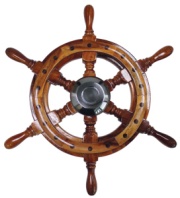 Таким образом, наш проект «Штурвал» (профессиональная ориентация молодежи на морские военные и гражданские инженерные специальности) мы считаем актуальным и своевременным.Мы говорили выше об удаленности Ставропольского края от морей и океанов, а вследствие этого отсутствие образовательных организаций, ориентированных на судостроительную отрасль и Морской Флот. Кто-то может упрекнуть нас, что мы способствуем оттоку молодых талантливых, одаренных детей из региона, что отнюдь не благоприятствует его развитию. Мы считаем эту позицию в корне не верной. Здесь уместно было бы напомнить слова Императора Российского Александра III, которого еще называют Миротворцем. «У России есть только два союзника: ее армия и флот». А при сегодняшней напряженной ситуации в мире эти слова приобретают особое значение. Любая отрасль народного хозяйства, будь то промышленность или сельское хозяйство, нуждается в долгосрочных программах развития. Реализованы они могут быть только в том случае, если будет мир и стабильность в государстве, которые могут обеспечить только мощные Вооруженные Силы. Есть и другая сторона вопроса. Почему-то считается, чтобы способствовать развитию региона, надо обязательно проживать в нем. Мы считаем эту позицию не совсем верной. Наш край – аграрный и экспортирует зерно, зернобобовые культуры, мясо птицы и т.д. во многие страны. Часть грузоперевозок осуществляется через порты Краснодарского края и Махачкалы. Но для этого нужно достаточное количество судов для транспортировки продукции, нужны грамотные специалисты по их обслуживанию. Многие ставропольчане выбрали делом своей жизни – строительство гражданских судов и судовождение. Сейчас большими темпами развивается Северный морской путь, который является связующим звеном между западными и восточными регионами. Строятся ледоколы и другие специальные суда, которые могут обеспечить снабжение этих регионов продовольствием из аграрных краев и областей. Именно в этом и заключается оригинальность нашего Проекта. Помогать развитию нашего региона и других сельскохозяйственных регионов, внося свой вклад в укрепление Морского Флота России (как военного, так и гражданского).Проект разработан на основе опыта реализации Программ профессиональной ориентации молодежи на морские военные и гражданские инженерные специальности.2. Цели и задачи ПроектаЦели: Способствовать развитию технического творчества в области судомоделирования, повышению уровня значимости обоснованного выбора профессии, связанной с судостроительной отраслью и Морским Флотом, который удовлетворял бы, как личностные интересы учащегося, так и потребности обороноспособности страны.Разработать и практически реализовать систему профессионального воспитания в рамках профессиональной ориентации молодежи на морские военные и гражданские инженерные специальности Задачи:Содействовать формированию у молодежи личностных качеств, гражданского самосознания, ответственности за судьбу своей Родины;воспитывать обучающихся в духе уважения к законам Российской Федерации; способствовать повышению уровня мотивации к учебе, развитию познавательных и профессиональных интересов, активизации творческого мышления школьников, формированию у них определенного опыта творческой деятельности;способствовать увеличению количества обучающихся, занимающихся судомоделированием;выявлять одаренных детей; способствовать их профессиональному самоопределению, оказывая им поддержку при поступлении в вузы, готовящие кадры для судостроительной отрасли и Морского Флота Российской Федерации; укреплять активное сотрудничество образовательных организаций Ставропольского края с социально-ориентированными общественными организациями, организациями высшего профессионального образования Российской Федерации и предприятий судостроительной отрасли.Нормативно-правовые основы ПроектаКонституция Российской Федерации.«Об основных гарантиях прав ребенка в Российской Федерации» (№124-ФЗ от 24.07.1998)«Об образовании в Российской Федерации» (№273-ФЗ, от 29.12.2012)«Концепция развития дополнительного образования» (Распоряжение Правительства РФ №1726-р, от 04.09.2014) «Основы государственной молодежной политики Российской Федерации на период до 2025 года» (Распоряжение Правительства РФ №2403-р, от 29.11.2014)4.Содержание и механизмы реализации ПроектаВ Ставропольском крае созданы все необходимые условия для успешной профессиональной ориентации молодежи на морские военные и гражданские инженерные специальности. Первое условие – это успешная работа творческих объединений судомодельной направленности, патриотических клубов, военно-морских музеев в образовательных организациях края. Мы выше говорили об этом. Для многих инженеров-конструкторов судостроительной отрасли, офицеров ВМФ путь в профессию начинался в юности с занятий в кружках судомоделирования на станциях юных техников и в домах детского творчества. Именно там они постигали первый опыт моделирования, конструирования моделей и управления ими. Творческая активная деятельность в объединениях судомодельной направленности способствует формированию у молодежи ряда качеств, которые в конечном итоге положительно скажутся на характере личности: трудолюбие, ответственное отношение к порученному делу, целеустремленность, дисциплинированность, самостоятельность в принятии решений, коллективизм и товарищеская взаимопомощь.Координирует деятельность всех учреждений дополнительного образования по реализации дополнительных общеразвивающих программ судомодельной направленности государственное бюджетное учреждение дополнительного образования «Краевой Центр развития творчества детей и юношества имени Ю.А.Гагарина». ГБУ ДО КЦРТДиЮ также ежегодно организует и проводит Первенства Ставропольского края по судомодельному спорту среди юношей и девушек до 19 лет, краевые выставки технического творчества по направлению «Модели кораблей и судов группы «С»; заочные творческие конкурсы; семинары-практикумы для педагогов дополнительного образования, обобщает и распространяет опыт работы по использованию современных технологий изготовления и испытания моделей различных классов. Второе условие – это наличие в регионе аккредитованной Министерством физической культуры и спорта Ставропольского края Региональной физкультурно-спортивной общественной организации судомодельного спорта Ставропольского края. В компетенцию РФС ОО СССК входит проведение мероприятий по судомодельному спорту и обеспечение их судьями, имеющими квалификацию спортивных судей; подготовка документов для получения учащимися спортивного звания «Мастер спорта» и спортивных разрядов: I разряда и кандидата в мастера спорта; организация участия сборной команды во Всероссийских мероприятиях.Третье условие – это активная профориентационная деятельность Ставропольского регионального отделения Общероссийского Общественного Движения Поддержки Флота, которое совместно с ГБУ ДО КЦРТДиЮ курирует реализацию Краевых программ по профессиональной ориентации на морские военные и гражданские инженерные специальности.Именно СРО ООДПФ обеспечивает связь с профильными образовательными организациями высшего и среднего профессионального образования, помогает обучающимся на этапе их поступления, отслеживает успеваемость на протяжении всего периода обучения и помогает с распределением после окончания.Четвертое условие – это большая спонсорская поддержка (как моральная, так и материальная) судомоделистов Ставропольского края Обществом с ограниченной ответственностью «АлентСт» в лице его бессменного директора Сумина В.Е. Само по себе наличие всех четырех условий не является гарантией успешной профориентационной деятельности. Необходим отлаженный механизм взаимодействия всех вышеизложенных организаций, общность целей, задач, интересов и огромное желание помочь молодежи в совершении основного выбора в жизни – выбора профессии и дальнейшего жизненного пути (схема сетевого взаимодействия образовательных организаций Ставропольского края, общественных организаций, акционерных обществ представлена в приложении 1).Перед началом работы над Проектом, мы познакомились с современным теоретическим и практическим опытом исследований по профессиональной ориентации молодежи, накопленном в нашей стране, и сформулировали (исходя из специфики) теоретическую базу, нашей деятельности. 	Под профессиональной ориентацией молодежи на морские военные и гражданские инженерные специальности мы понимаем систему научно обоснованных мероприятий, направленных на подготовку молодежи к выбору профессий, связанных с судостроительной отраслью и Морским Флотом с учётом особенностей личности, политической и социально-экономической ситуации в стране; на оказание помощи учащимся в профессиональном самоопределении и дальнейшем трудоустройстве. 	Затем определили основные субтехнологии профессиональной ориентации молодежи на морские военные и гражданские инженерные специальности. Это:профессиональное просвещение;предварительная теоретическая и практическая подготовка к работе в избранной области;профессиональная консультация;профессиональная готовность;профессиональная адаптация.Профессиональное просвещение. Применительно к специфике Проекта под профессиональным просвещением мы понимаем комплекс мероприятий по разработке и распространению объективной информации о характере, специфике, содержании и особенностях военных и гражданских инженерных профессий, связанных с судостроительной отраслью и Морским Флотом; условиях правильного выбора одной из них; содействие формированию мотивированных профессиональных намерений, в основе которых лежит осознание потребностей государства, общества и психофизических особенностей личности. Одной из разновидностей профессионального просвещения является профессиональная пропаганда. В рамках нашего Проекта профессиональная пропаганда представляет собой информационную деятельность по обращению внимания молодого человека на профессии, связанные с судостроением и Морским Флотом, путем показа их преимуществ, а также сильных сторон в сравнении с другими специальностями.Еще одной разновидностью профессионального просвещения является профессиональная реклама. Профессиональная реклама специальностей, связанных с судостроением и Морским Флотом, представляет собой информацию о характере и особенностях конкретной специальности с целью её популяризации.Предварительная теоретическая и практическая подготовка к работе в избранной области.Наиболее полные теоретические и практические знания, умения и навыки учащиеся получают в системе дополнительного образования на занятиях, которые проводятся в соответствии с дополнительными общеразвивающими программами в области судомоделирования. Ребята, прошедшие обучения в таких творческих объединениях, являются наиболее подготовленными к обучению в профильных учебных заведениях и, как правило, имеют прочные знания по математике и физике. Для того чтобы четко соблюдалась преемственность в целях и задачах обучения дополнительные общеразвивающие программы рассчитаны на 3-5 лет. Цели обучения с каждым годом усложняются. Цель первого года обучения – дать учащимся первоначальные теоретические знания и сведения по технологии конструирования и моделирования, научить изготавливать простейшие модели. Цели второго года обучения усложняются. К концу года обучающиеся должны уметь выполнить самостоятельно несложные расчеты и построить более сложную модель. Цели третьего, четвертого и пятого годов обучения еще более сложные. Учащиеся должны научиться самостоятельно выполнять расчеты конструкций моделей и устройств и в соответствии с ними выполнить практическую работу. Обучая учащихся техническому творчеству, педагог дополнительного образования имеет возможность дать ребенку широкие возможности для самореализации и самоопределения, так как в дополнительном образовании нет единых стандартов, единых требований и единых образовательных программ. Ведущим звеном является учащийся, с его конкретными особенностями и уровнем развития. Гуманизм и приоритет человеческих ценностей – преобладающие подходы в процессе обучения. Составной частью предварительной теоретической и практической подготовки обучающихся к работе в избранной области является формирование их профессиональной направленности. Профессиональную направленность личности можно определить как совокупность устойчивых мотивов, ориентирующих профессиональное самоопределение личности. Проявляется профессиональная направленность в отношении к профессиям, сложившемся на основе приобретенного объема знаний о них, отрицательного или положительного восприятия всего, что связано с профессией, в учете личностью своих физических, психических и материальных возможностей. Выпускникам, не прошедшим курс обучения в учреждении дополнительного образования, тяжелее осваивать специальные предметы, связанные судостроением, чем более подготовленным выпускникам станций юных техников. Профессиональная консультация.Исходя из нашей специфики, цель профессиональных консультаций мы видим в оказании помощи обучающимся в профессиональном самоопределении и предоставлении рекомендаций о возможных направлениях профессиональной деятельности в судостроительной отрасли и Морском Флоте, наиболее соответствующих их психологическим, психофизиологическим, физиологическим особенностям, на основе результатов психологической, психофизиологической и медицинской диагностики. Для того чтобы поступить в профильные военные высшие учебные заведения помимо медицинских заключений, необходима и психологическая экспертиза. Заместитель председателя СРО ООДПФ Ильиных В.В. курирует эту часть деятельности в сотрудничестве с Краевым военным комиссариатом, участковыми призывными комиссиями, психологами. При необходимости организует помощь специалистов (психологов, врачей, педагогов), в установлении соответствия между требованиями, предъявляемыми человеком к профессии, и его индивидуально-психологическими особенностями. Профессиональная готовность. Профессиональный отбор. На этапе поступления в профильные образовательные организации, происходит строгий отбор обучающихся. Эту работу осуществляет СРО ООДПФ, в частности заместитель председателя Ильиных В.В. Он работает в сотрудничестве с краевым военным комиссариатом, администрациями общеобразовательных школ и учреждений дополнительного образования, педагогами и психологами. Результатом кропотливой совместной работы становится решение о профессиональной готовности того или иного выпускника к обучению в профильном учебном заведении. Исходя из многолетнего опыта работы, можно сказать, что не всегда ребенок готов к обучению по той или иной профессии, в том или ином учебном заведении. Иногда подводит здоровье, отсутствуют или слабо развиты ключевые качества личности, необходимые для успешного освоения выбранной профессии. Задача взрослых скорректировать его стремления и направить в тот вуз (колледж), который бы соответствовал запросам ребенка и в то же время, к обучению в котором он был бы готов.Профессиональный отбор осуществляют профильные образовательные учреждения высшего и среднего профессионального образования, предъявляющие определенные требования к абитуриентам. Поскольку у СРО ООДПФ заключены договоры о совместной деятельности со всеми, перечисленными в Приложении 1 образовательными организациями, то Ильиных В.В. является активным участником приемных комиссий и помогает нашим выпускникам на этапе поступления. Профессиональная адаптация – это процесс вхождения молодого человека в профессиональную деятельность. Эту часть работы тоже курирует СРО ООДПФ. Активисты этой общественной организации оказывают содействие выпускникам с распределением, отслеживают их успехи и неудачи, помогают советами и консультациями. Благодаря этому, ставропольские ребята на хорошем счету у руководителей предприятий судостроительной отрасли и командиров. Неотъемлемой частью профессиональной ориентации является профессиональное воспитание. Но для того, чтобы оно было успешным необходима системная работа, говоря другими словами, система профессионального воспитания в рамках профессиональной ориентации молодежи на морские военные и гражданские инженерные специальности.Под системой профессионального воспитания в рамках профессиональной ориентации молодежи на морские военные и гражданские инженерные специальности мы понимаем воспитание у обучающихся важных профессиональных и личностных качеств (дисциплинированности, профессионального долга, ответственности за порученное дело, профессиональной гордости, этики и др.), навыков, способов и стратегий профессиональной культуры. Из определения становятся ясны цели и задачи профессионального воспитания.Система профессионального воспитания, которая включает:субъекты профессионального воспитания;сферы взаимодействия субъектов профессионального воспитания;содержание профессионального воспитания;методы профессионального воспитания;формы профессионального воспитания.Субъектами профессионального воспитания выступают обучающиеся, педагоги, ветераны Военно-Морского Флота и судостроительной отрасли, взаимодействие между которыми направлено на максимальное развитие личностных качеств каждого конкретного обучающегося, становлению его как субъекта собственной жизни, формированию профессиональных мотивов и ценностей. Опираясь на теоретические разработки, мы выделили три сферы взаимодействия обучающихся с педагогами, ветеранами ВМФ и судостроительной отрасли с целью профессионального воспитания молодежи на морские военные и гражданские инженерные специальности.1.Когнитивная (познавательная) сфера воспитательного взаимодействия:расширение профессионального кругозора, формирование профессиональных ценностей, идеалов, норм, привычек и профессиональной этики; расширение нравственно-этического кругозора, профессиональных интересов и духовных потребностей; формирование активной жизненной позиции.2.Эмоционально-нравственная сфера воспитательного взаимодействия:обогащение положительных чувств и эмоций, связанных с выбранной профессией;содействие формированию нравственно-эстетического облика будущего специалиста;развитие индивидуальности будущего специалиста, как основы дальнейшего успешного профессионального роста.3.Деятельностно-практическая сфера воспитательного взаимодействия:включение обучающихся в активную творческую деятельность, связанную с выбранной профессией (изучение истории Военно-Морского Флота, строительство моделей кораблей и т.д.), в процесс творческой самореализации (участие в конкурсах, соревнованиях и др. мероприятиях);воспитание здорового образа жизни, как основы успешного профессионального роста.В содержании профессионального воспитания мы выделили инвариантную и вариативную составляющие.Инвариантная составляющая – это обязательное выполнение вышеперечисленных задач и адекватные этим задачам виды деятельности или мероприятия, которые изложены в разделе 4.Вариативная составляющая определяется спецификой подготовки инженерных кадров для судостроительной отрасли и Морского Флота; сложившимися традициями общения обучающихся с ветеранами судостроительной отрасли и Морского Флота. Вариативная составляющая содержания профессионального воспитания очень важна, поскольку в рамках профессиональной ориентации молодежи на морские военные и гражданские инженерные специальности необходима кропотливая индивидуальная работа с каждым обучающимся.Успех профессиональной ориентации молодежи на морские военные и гражданские инженерные специальности невозможен без применения адекватных методов профессионального воспитания, которые представляют собой способы, приемы, средства взаимодействия, которые воплощают цели, задачи и принципы профессионального воспитания, реализуют его содержание и обеспечивают положительный результат.Применительно к специфике нашего Проекта, целесообразно применять следующие три группы методов.Методы формирования сознания личности. Эта группа близка к словесным методам. Их главная функция – просвещение и содействие формированию, как профессиональных знаний, так и знаний в области социально-нравственных норм, правил, отношений, взглядов и ценностей. Эти методы обращены к эмоционально-волевой и потребностно-мотивационной сферам личности. Основной инструмент – слово, (информация, её обсуждение). Слово педагога или авторитетного человека, профессионала, зачастую становится очень сильным методом взаимодействия ребенка и взрослого. Опираясь на многолетний опыт работы, мы можем утверждать, что для многих наших выпускников, ставших офицерами ВМФ России и инженерами судостроительной отрасли, решающим моментом в выборе профессии было общение с ветеранами ВМФ и судостроительной отрасли. Именно их рассказы о профессии предопределили в конечном итоге их профессиональный выбор. К этой группе методов, применительно к специфике нашего Проекта, мы можем отнести рассказ, беседу и пример.Рассказ может содержать информацию о профессии, событиях жизни автора, его первых профессиональных шагах, профессиональных успехах и неудачах и пр. Желательно, чтобы рассказ содержал анализ тех или иных нравственных понятий и поступков, содержал, как положительные, так и отрицательные примеры поступков людей. Беседа – вопросно-ответный способ привлечения школьников к обсуждению той или иной профессии, норм и правил поведения, личностных качеств поступков и т.д. с выработкой собственных оценок. Этические беседы проводятся с целью содействия формированию нравственных понятий, суждений и оценок.Пример – метод, заключающийся в том, чтобы на конкретных убедительных образах проиллюстрировать личностный пример для подражания. Следуя примеру, достойному подражания, сложившимся нормам, ребенок часто сам пересматривает свое поведение и поступки, что можно назвать саморегулированием. Методы организации деятельности и формирования опыта общественного поведения. Применительно к специфике нашего Проекта, мы выделили следующие методы: упражнение, поручение, воспитывающие ситуации, педагогическое требование.Упражнение – многократное повторение определенных действий и поступков с целью их усвоения. Этот метод применим, в большей степени, на занятиях, где педагог может с его помощью выработать умения, навыки, привычки, расширить и обогатить нравственный опыт учащегося.Поручение – это передача учащемуся определенных функций в выполнении общественно полезного дела и ответственности за него. Этот метод применим как на занятии, так и во внеучебной деятельности. В деятельности творческого объединения или класса могут использоваться разнообразные виды поручений: по времени – эпизодические, длительные, кратковременные; по сменяемости – постоянные и сменяемые; по содержанию – организационные, учебные, трудовые, шефские и т.д.Этот метод ценен тем, что в результате его применения у ребенка развиваются такие качества личности, как дисциплинированность, ответственность за порученное дело, инициативность, активная жизненная позиция. Воспитывающие ситуации – это те ситуации, в процессе которых учащийся ставится перед необходимостью решить какую-либо проблему, сделать реальный нравственный выбор и совершить соответствующие поступки. Проблемы могут быть разного характера: способа организации деятельности, выбора социальной роли, нравственного выбора и др. Воспитывающая ситуация может быть создана как умышленно, так и возникнуть естественно. Этот метод особо ценен при формировании определенной социальной позиции, социальной ответственности, самостоятельности, а также для проявления качеств личности, как положительных, так и отрицательных. Поэтому важным итогом является анализ ситуации, поведения ребенка, самостоятельности при выборе способа выхода из ситуации.Педагогическое требование – педагогическое воздействие на сознание обучающегося с целью вызвать, стимулировать или затормозить отдельные виды его деятельности. Применительно к специфике нашего Проекта, мы выделили следующие виды педагогических требований: требование-доверие, требование-совет, требование-условие требование-просьба и требование-намек.Требование-доверие. Между обучающимися и педагогами системы дополнительного образования, как правило, складываются уважительные и доверительные отношения. Требование-доверие в этом случае может звучать так: «Ты – достаточно разумный человек, поэтому считаю, что ты примешь верное решение».Требование-совет. Этот вид требования применим только в случае высокого авторитета педагога и заключается в обращении к сознанию обучающегося, убеждении его в целесообразности, полезности, необходимости. Звучит это требование, как правило, так: «Я тебе советовал бы тебе поступить так..., но ты вправе решить все сам».Требование-условие. Этот вид требования применим только в случае заинтересованности обучающегося в соответствующих действиях. Звучать оно может примерно так: «Если ты сделаешь …, то можешь рассчитывать на ...». Требование-просьба. Просьба в хорошо организованном коллективе становится одним из наиболее употребляемых средств воздействия. Она основывается на установлении доверительных отношений между педагогами и обучающимися. Сама просьба – форма проявления сотрудничества, взаимного доверия и уважения: «Я тебя очень прошу...».Требование-намек. Используется, когда педагог в силу каких-либо причин не хочет обращаться к обучающемуся лично, но стремится побудить именно его на совершение требуемого поступка: «У нас в группе есть человек, лучше которого это никто не сделает».Методы стимулирования поведения и деятельности. Сущность этой группы методов состоит в побуждении к социально одобряемому поведению или к торможению, сдерживанию нежелательного поступка. Применительно к специфике нашего Проекта, мы выделили следующие методы: поощрение (одобрение), метод естественных последствий, соревнование. Поощрение (одобрение) – стимулирование проявлений положительных качеств личности ребенка с помощью высокой оценки ее поступков, формирование чувства удовольствия и радости от признания другими усилий и стараний личности. Поощрение только тогда имеет воспитательный эффект, когда оно значимо для ребенка. Применение этого метода закрепляет положительные навыки и привычки. Его действие вселяет в ребенка уверенность в своих силах, вызывает позитивные эмоции.Применение этого метода имеет свои особенности. Поощряя того или иного обучающегося, педагог не должен противопоставлять его другим. Поощрение должно быть справедливым и, как правило, согласованным с мнением коллектива. Хвалить надо не за то, что ребенку дано природой, а за то, во что он вложил много сил, энергии и усилий. Только тогда оно будет иметь воспитательный эффект и для конкретного ребенка, и для всех членов детского коллектива.Недостаток поощрений со стороны взрослых может вызвать у ребенка потерю веры в себя, а захваливание привести к зазнайству.Метод естественных последствий – немедленная ликвидация последствий отрицательных поступков обучающихся. Последствия логически вытекают из поступков ребят: сломал – отремонтируй, нагрубил – извинись, насорил – убери и т.д. Этот метод применяется тогда, когда виновник случившегося очевиден.Соревнование – метод стимулирования творческой активности обучающихся путем создания условий, когда каждый участник стремится максимально проявить свои знания, умения, навыки и добиться лучших результатов по сравнению с другими.Поскольку мы говорим о системе профессионального воспитания, то этот метод способствует формированию качеств конкурентоспособной личности, её самоактуализации. В процессе соревнования обучающийся достигает определенного успеха в отношениях с товарищами, приобретает новый социальный статус. Все формы профессионального воспитания можно объединить в три группы: индивидуальные (воспитательное взаимодействие взрослых с одним ребёнком), групповые (воспитательное взаимодействие взрослых с группой обучающихся) и массовые (массовые мероприятия).5.Мероприятия Проекта6.Ожидаемые результатыРеализация Проекта позволит:продолжить работу по профессиональной ориентации через взаимодействие институциональных структур и внедрение системы профессионального воспитания;реализовать образовательный потенциал системы технического творчества в области судомоделирования по формированию профессиональных интересов, политехнических знаний, гражданского самосознания, ответственности за судьбу своей Родины;повысить массовость различных категорий учащихся занимающихся в судомодельных творческих объединениях, патриотических и военно-патриотических клубах;привлечь внимание широких слоев общественности, средств массовой информации, к проблемам профессионального самоопределения обучающихся.7.Информационные ресурсыМатериалы Санкт-Петербургского Международного форума труда. Круглый стол «Проблема кадрового обеспечения судостроительной отрасли» / KORABEL.RU/Методы формирования сознания. Методы организации деятельности и формирования опыта общественного поведения/ studopedia/ruНациональная психологическая энциклопедия / vocabulary.ru.Профессиональный отбор и профессиональная адаптация / studopedia/ru.Субтехнологии профессиональной ориентации / HELPIKS.ORG.Соболь Н.В., Плотников Е.Г. «Индивидуальность – основа успешной профессиональной деятельности / science_education/ru.Технологии, методики и формы профессионального воспитания / studopedia/ruНазвание проекта«Штурвал» (профессиональная ориентация молодежи на морские военные и гражданские инженерные специальности (далее – Проект)Сроки реализации2019-2024 ггЦели проектаСпособствовать развитию технического творчества в области судомоделирования, повышению уровня значимости обоснованного выбора профессии, связанной с судостроительной отраслью и Морским Флотом, который удовлетворял бы как личностные интересы учащегося, так и потребности обороноспособности страны.Разработать и практически реализовать систему профессионального воспитания в рамках профессиональной ориентации молодежи на морские военные и гражданские инженерные специальностиЗадачи проектаСодействовать формированию у молодежи личностных качеств, гражданского самосознания, ответственности за судьбу своей Родины;воспитывать обучающихся в духе уважения к законам Российской Федерации;способствовать повышению уровня мотивации к учебе, развитию познавательных и профессиональных интересов, активизации творческого мышления школьников, формированию у них определенного опыта творческой деятельности;способствовать увеличению количества обучающихся, занимающихся судомоделированием;выявлять одаренных детей; способствовать их профессиональному самоопределению, оказывая им поддержку при поступлении в вузы, готовящие кадры для судостроительной отрасли и Морского Флота Российской Федерации; укреплять активное сотрудничество образовательных организаций Ставропольского края с социально-ориентированными общественными организациями, организациями высшего профессионального образования Российской Федерации и предприятий судостроительной отрасли.Исполнители проектаГосударственное бюджетное учреждение дополнительного образования «Краевой Центр развития творчества детей и юношества имени Ю.А.Гагарина».Ставропольское региональное отделение Общероссийского Общественного Движения Поддержки Флота.Региональная физкультурно-спортивнаяобщественная организация судомодельного спорта Ставропольского края.Ожидаемые результатыРеализация Проекта позволит:продолжить работу по профессиональной ориентации через взаимодействие институциональных структур и внедрение системы профессионального воспитания;реализовать образовательный потенциал системы технического творчества в области судомоделирования по формированию профессиональных интересов, политехнических знаний, гражданского самосознания, ответственности за судьбу своей Родины;повысить массовость различных категорий учащихся занимающихся в судомодельных творческих объединениях, патриотических и военно-патриотических клубах;привлечь внимание широких слоев общественности, средств массовой информации, к проблемам профессионального самоопределения обучающихся.№ппНаименование мероприятияСроки проведенияПрофессиональное просвещение. Профессиональное воспитаниеПрофессиональное просвещение. Профессиональное воспитаниеПрофессиональное просвещение. Профессиональное воспитание1Встречи с ветеранами ВМФ и судостроительной отраслиВ течение всего периода2Встречи с выпускниками учреждений дополнительного образования и общеобразовательных школ, выбравших морские военные или гражданские инженерные специальностиВ течение всего периода3Профориентационные беседыВ течение всего периодаКраевые массовые мероприятияКраевые массовые мероприятияКраевые массовые мероприятия4Краевой конкурс-выставка технического творчества по направлению «Модели кораблей и судов группы «С»), посвященный дню защитника ОтечестваЕжегодноФевраль-март5Первенство Ставропольского края по судомодельному спорту среди юношей и девушек до 19 лет, посвященное Дню кораблестроителяЕжегодноИюнь-июль6Профильная смена «Юные корабелы»ЕжегодноИюнь-июль7Краевой заочный конкурс фотопрезентаций «История одного корабля»2020 г.8Краевой заочный творческий конкурс «Герои Российского Флота»2021 г.9Краевой заочный конкурс фотопрезентаций «Великие морские сражения»2022 г.10Краевой заочный творческий конкурс «Знаменитые российские флотоводцы»2023 г.Профессиональные консультацииПрофессиональные консультацииПрофессиональные консультации11Сотрудничество с Краевым военным комиссариатом, участковыми призывными комиссиямиВ течение всего периода2Сотрудничество с администрациями общеобразовательных школ и учреждений дополнительного образования, педагогами и психологами.В течение всего периода3Профориентационные консультацииВ течение всего периодаПрофессиональный отборПрофессиональный отборПрофессиональный отбор1Сотрудничество с приёмными комиссиями профильных учебных заведений, приведенных в Приложении 1В течение всего периода